It is required that authors furnish a formal written Consent to Publish. It is also strongly recommended that Authors provide a Transfer of Copyright to the Publisher. The signed Consent to Publish gives the Publisher the Author(s)' permission to publish the Work. The signed Transfer of Copyright empowers the Publisher on behalf of the Author(s) to protect the Work and its image against any unauthorized use, and to properly authorize dissemination of the work. This includes printed publications, offprints, reprints, electronic files, licensed photocopies, microform editions, translations, and document delivery. It also covers secondary information sources such as abstracting, reviewing and indexing services, including converting the Work into machine-readable form, and storing it in electronic databases. The Publisher hereby requests that the Author(s) complete and return this form promptly so that the Work may be finalized for publication. Title of Contribution (the "Work"): 
____________________________________________________________________________________________________

____________________________________________________________________________________________________
Author(s): 
____________________________________________________________________________________________________The Author(s) hereby consents that the Publisher publishes the Work. The Author(s) must confirm the following: a) the Work has not been published before in any form except as a preprint; b) the work is not concurrently submitted to another publication; c) all Authors are properly credited; d) the Author(s) has the right to make the grants made to the Publisher complete and unencumbered. The Author(s) must also confirm that the Work does not libel anyone, infringe on anyone's copyright, or otherwise violate anyone's statutory or common law rights. The Author(s) hereby transfers to the Publisher the copyright of the Work named above, whereby the Publisher shall have the exclusive and unlimited right to publish the given Work and to have it translated wholly or in part throughout the world during the full term of copyright. This includes renewals, extensions, and all subsidiary rights as stipulated above, subject only to item 4. The Work may be reproduced by any means for educational and scientific purposes by the Author(s) or by others without fee or permission with the exception of reproduction by services that collect fees for delivery of documents. The Author(s) may use part or all of this Work or its image in any further work of his/her (their) own. In any reproduction, the original publication by the Publisher must be credited in the following manner: "First published in [Publication] in [volume and number, or year], published by Global Science Press," and the copyright notice in proper form must be placed on all copies. Any publication or other form of reproduction not meeting these requirements will be deemed unauthorized. In the event of receiving any request to reprint or translate all or part of the Work, the Publisher shall seek to inform the Author(s). If the Author(s) wishes to retain copyright of the content and image of this Work in the Author(s) name(s) or in the name of a third party (e.g. an employer), the Author may strike out items 3, 4, and 5 above. In this case, the Author(s) nevertheless gives the Publisher unlimited rights to publish and distribute the Work in any form, and to have it translated wholly or in part throughout the world, and to accept payment for this. The copyright holder retains the right to duplicate the Work by any means, and to permit others to do the same, with the exception of reproduction by services which collect fees for delivery of documents. In each case of authorized duplication of the Work, the Author(s) must still insure that the original publication by the Publisher is properly credited. This form is to be signed by the Author(s) or, in the case of a "work-made-for-hire", by the employer. In the case of more than one Author, all of them must sign the Consent to Publish and Copyright Agreement. Date:_________ Name:____________________ Signature:_________________________ Date:_________ Name:____________________ Signature:_________________________ Date:_________ Name:____________________ Signature:_________________________ The copyright form should be mailed or emailed to:
Editorial Office
Global Science Press Ltd
Office B, 9/F Kings Wing Plaza 2
No. 1 On Kwan Street, Shek Mun
Shatin, Hong Kong
Email: itl@global-sci.org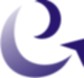 GLOBAL SCIENCE PRESSCONSENT TO PUBLISH AND COPYRIGHT AGREEMENTINNOVATIVE TEACHING AND LEARNINGManuscript Number